				 CURSO ESCOLAR : ______________________¡¡¡MUY IMPORTANTE!!!ADJUNTAR A ESTE DOCUMENTOEl Alumno debe estar incluido necesariamente en la base ATDI (Trastornos generalizados del desarrollo/ Trastornos graves de la personalidad/ Trastornos por déficit de atención y comportamiento perturbador)A cumplimentar según INSTRUCCIÓN CONJUNTA de 7 de enero de 2009 de las Direcciones Generales de Planificación, Ordenación e Inspección Educativa y de Calidad, Innovación y Formación del Profesorado, por la que se establece el procedimiento de recogida y tratamiento de los datos  relativos al alumnado con  necesidad específica de apoyo educativo escolarizado en centros docentes de Castilla y León.Vº Bº del Área de Programas(A rellenar por el Orientador junto con el tutor/a)Tutor/a: ____________________________________________Fecha: _______________(1) DESCRIPCION DEL PROBLEMA	(1.1.) ¿Cuál es el problema? _____________________________________________	______________________________________________________________________	______________________________________________________________________	_____________________________________________________________________	(1.2.) ¿Qué hace exactamente el/la alumno/a cuando se comporta de esa manera?	______________________________________________________________________	______________________________________________________________________	______________________________________________________________________(2) ÚLTIMO INCIDENTE	Describa lo más exactamente posible lo que vio:	______________________________________________________________________	______________________________________________________________________	______________________________________________________________________(3) FRECUENCIA	¿Con qué frecuencia suele ocurrir esa conducta? ¿Cuántas veces suele ocurrir por día,	semana, hora?	______________________________________________________________________	______________________________________________________________________	______________________________________________________________________	¿Ha observado cambios en la frecuencia? (por ejemplo, de un día a otro, de un momento del 	día a otro, etc...?	______________________________________________________________________	______________________________________________________________________(4) LOCALIZACIÓN	En el colegio:	* Aula _________________________________________________________	* Pasillos ______________________________________________________	* Patios _______________________________________________________	* Otras dependencias ____________________________________________	 En otros lugares. ¿Cuáles?:  __________________________________________________________________________________________________________________________________________________________________________________________________________________________________________________________________________(5) ANTECEDENTES	¿Qué suele suceder normalmente justo antes de que haga estas cosas?___________________________________________________________________________________________________________________________________________________________________________________________________________________________	¿Hay alguna otra cosa en particular que parezca iniciar o provocar estas conductas?___________________________________________________________________________________________________________________________________________________________________________________________________________________________(6) CONSECUENCIAS(a) ¿Qué medidas se han tomado para que el niño/a deje de comportarse de esa manera?(b) ¿Cuánto tiempo hace que empezó a intentarse?(c) ¿Qué resultados se han obtenido?		Tutor/a : _______________________________________________________________________________________________________________________________________________________________________________________________________________	Equipo Directivo (especificar quién)_____________________________________________________________________	(b) ______________________________________________________________________	(c) ____________________________________________________________________	Otros profesores (especificar quién)__________________________________________________________________________________________________________________________________________	(c)	_____________________________________________________________________	ORIENTADOR	(a)	_____________________________________________________________________	(b)	_____________________________________________________________________	(c)	_____________________________________________________________________	¿Han intentado alguna cosa más?______________________________________________________________________________________________________________________________________________ ________________________________________________________________________(7) OBSERVACIONES_________________________________________________________________________________________________________________________________________________OBSERVACIÓN DE CONDUCTAS EN EL AULA¿Cómo te llamas?__________________ ____________¿Cuántos años  tienes?________ (2) CUESTIONARIO DE REFUERZOS                                  (1) ENTREVISTA A LOS PADRES  (2)INVENTARIO DE REFUERZOS PARA PADRES  PERSONA/S QUE RELLENAN EL INVENTARIO_______________________________FECHA________ESTOS CUESTIONARIOS DEBEN SER CUMPLIMENTADOS POR CADA UNO DE LOS PROFESORES QUE IMPARTE CLASE AL ALUMNO.OBSERVADOR: _______________________________________________ FECHA: ___________________________Indique las conductas PROBLEMÁTICAS del alumno/a ordenadas de mayor a menor importancia y gravedad:1. 	_________________________________________________________________________________________2.	_________________________________________________________________________________________3. 	_________________________________________________________________________________________4.	_________________________________________________________________________________________5.	_________________________________________________________________________________________Indique las conductas ADECUADAS del alumno/a ordenadas de mayor a menor importancia y gravedad:1. 	_________________________________________________________________________________________2.	_________________________________________________________________________________________3. 	_________________________________________________________________________________________4.	_________________________________________________________________________________________5.	______________________________________________________________________________________(CONNERS/adaptación) (2)REGISTRO DE INCIDENTESPor favor, señale en qué medida el alumno/a se ve afectado por los siguientes problemas.Si un ítem no constituye un problema o no aparece en el repertorio conductual del alumno/a, señale “Si el ítem es un problema de mediana intensidad o se da ocasionalmente en el repertorio conductual del alumno, señale “.Si el ítem es un problema de  frecuencia y/o intensidad  severa, señale el “2”.(OD) _ Si la persona que rellena el cuestionario ha observado directamente la conducta.(IT)_Si la información sobre la conducta proviene de terceras personas, padres, otros profesores, etc.….Por favor  conteste todos los ítems.PADREMADRE D. _______________________________ y Dña. ____________________________ padres (tutores legales) del alumno/a_________________________________escolarizado en el Centro ____________________________hemos sido informados por _________________________________ de la necesidad de que intervenga con nuestro hijo/a el Equipo Específico de Alteraciones de Conducta, y manifestamos nuestra disposición a colaborar en aquellos aspectos que el desarrollo de la intervención haga precisos y que nos serán comunicados oportunamente:Intercambio de información con el Servicio de Salud Mental  u otros que intervengan en su caso.Asistencia al Aula de Tratamiento.Asistencia  del padre y de la madre a las entrevistas que el EAC considere necesarias.Cuando el incumplimiento de estos compromisos suponga una merma considerable de la eficacia de la intervención del E.A.C, se podrá determinar la exclusión del alumno del programa.Salamanca  a ____ de _____________ de 201__Firma: 			 EL PADRE (tutor legal)                              	  (tutora legal)IMPORTANTE: Es imprescindible la firma y D.N.I  del padre y de la madre (o tutores legales) del alumno/ a.CURSO ESCOLAR _____________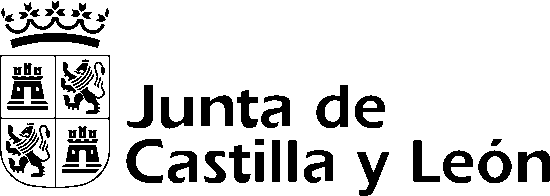                                                       Delegación Territorial de Salamanca 		                          Dirección Provincial de EducaciónEDUCACIÓN SECUNDARIA OBLIGATORIAEDUCACIÓN SECUNDARIA OBLIGATORIAEDUCACIÓN SECUNDARIA OBLIGATORIAEDUCACIÓN SECUNDARIA OBLIGATORIAEDUCACIÓN SECUNDARIA OBLIGATORIAEDUCACIÓN SECUNDARIA OBLIGATORIAEDUCACIÓN SECUNDARIA OBLIGATORIAEDUCACIÓN SECUNDARIA OBLIGATORIAEDUCACIÓN SECUNDARIA OBLIGATORIAEDUCACIÓN SECUNDARIA OBLIGATORIAEDUCACIÓN SECUNDARIA OBLIGATORIAEDUCACIÓN SECUNDARIA OBLIGATORIAEDUCACIÓN SECUNDARIA OBLIGATORIAEDUCACIÓN SECUNDARIA OBLIGATORIAEDUCACIÓN SECUNDARIA OBLIGATORIAEDUCACIÓN SECUNDARIA OBLIGATORIAEDUCACIÓN SECUNDARIA OBLIGATORIAEDUCACIÓN SECUNDARIA OBLIGATORIADATOS PERSONALESDATOS PERSONALESDATOS PERSONALESDATOS PERSONALESDATOS PERSONALESDATOS PERSONALESDATOS PERSONALESDATOS PERSONALESDATOS PERSONALESDATOS PERSONALESDATOS PERSONALESDATOS PERSONALESDATOS PERSONALESDATOS PERSONALESDATOS PERSONALESDATOS PERSONALESDATOS PERSONALESDATOS PERSONALESNOMBREAPELLIDOSAPELLIDOSAPELLIDOSAPELLIDOSSEXOHOMBREHOMBREMUJERMUJERFECHA DE NACIMIENTOFECHA DE NACIMIENTOFECHA DE NACIMIENTOFECHA DE NACIMIENTOFECHA DE NACIMIENTODÍA  DÍA  MES  MES  AÑO DOMICILIOCALLE/PLAZA                                                                                                 NÚMERO             PISOCALLE/PLAZA                                                                                                 NÚMERO             PISOCALLE/PLAZA                                                                                                 NÚMERO             PISOCALLE/PLAZA                                                                                                 NÚMERO             PISOCALLE/PLAZA                                                                                                 NÚMERO             PISOCALLE/PLAZA                                                                                                 NÚMERO             PISOCALLE/PLAZA                                                                                                 NÚMERO             PISOCALLE/PLAZA                                                                                                 NÚMERO             PISOCALLE/PLAZA                                                                                                 NÚMERO             PISOCALLE/PLAZA                                                                                                 NÚMERO             PISOCALLE/PLAZA                                                                                                 NÚMERO             PISOCALLE/PLAZA                                                                                                 NÚMERO             PISOCALLE/PLAZA                                                                                                 NÚMERO             PISOTELÉFONOTELÉFONOLOCALIDAD C.P.C.P.CURSOETAPAETAPAETAPAE. INFANTILE. INFANTILE. PRIMARIAE. PRIMARIACENTRO ESCOLAR LOCALIDAD LOCALIDAD LOCALIDAD ÁREA  DE SALUDDemanda de intervención del Centro, firmada por el director, dirigida a la Dirección ProvincialInforme psicopedagógico y social, actualizadoAdaptación Curricular Individualizada del alumnoHorario del Alumno(5) Otra documentación que se considere de interés (informes médicosFECHA DE RECEPCIÓN:VALORACIÓN DE LAS NECESIDADES EDUCATIVAS ESPECÍFICAS POR GRUPOSGRUPO A.C.N.E.E.GRUPO RETRASO MADURATIVOGRUPO A.N.C.E.GRUPO ALTAS CAPACIDADESGRUPO ALTERACIONES DE  DEL LENGUAJEGRUPO DIFICULTADES ESPECIFICAS DE  APRENDIZAJEGRUPO CAPACIDAD INTELECTUAL ÍMITETIPOLOGÍACATEGORÍARECURSOS Y ACTIVIDADESRECURSOS Y ACTIVIDADESRECURSOS Y ACTIVIDADESRECURSOS Y ACTIVIDADESRECURSOS Y ACTIVIDADESRECURSOS Y ACTIVIDADESRECURSOS Y ACTIVIDADESRECURSOSRECURSOSRECURSOSRECURSOSRECURSOSEXISTEN EN EL CENTROASISTE EL ALUMNOAPOYO DEL PROFESORADO NO ESPECIALISTA ( HORAS DE REFUERZO)APOYO DEL PROFESORADO NO ESPECIALISTA ( HORAS DE REFUERZO)APOYO DEL PROFESORADO NO ESPECIALISTA ( HORAS DE REFUERZO)APOYO DEL PROFESORADO NO ESPECIALISTA ( HORAS DE REFUERZO)APOYO DEL PROFESORADO NO ESPECIALISTA ( HORAS DE REFUERZO)PROFESOR/A DE P.T.PROFESOR/A DE P.T.PROFESOR/A DE P.T.PROFESOR/A DE P.T.PROFESOR/A DE P.T.PROFESOR/A DE ED. COMPENSATORIAPROFESOR/A DE ED. COMPENSATORIAPROFESOR/A DE ED. COMPENSATORIAPROFESOR/A DE ED. COMPENSATORIAPROFESOR/A DE ED. COMPENSATORIAPROFESOR/A DE A.L.PROFESOR/A DE A.L.PROFESOR/A DE A.L.PROFESOR/A DE A.L.PROFESOR/A DE A.L.Otras actividades a las que asista:Otras actividades a las que asista:Otras actividades a las que asista:Otras actividades a las que asista:Otras actividades a las que asista:Tiene Adaptación CurricularNOSI                     ( Adjuntar )SI                     ( Adjuntar )SI                     ( Adjuntar )Nivel de Competencia CurricularDATOS ESCOLARESDATOS ESCOLARESDATOS ESCOLARESDATOS ESCOLARESDATOS ESCOLARESDATOS ESCOLARESDATOS ESCOLARESDATOS ESCOLARESDATOS ESCOLARESDATOS ESCOLARESINICIO DE LA ESCOLARIDADINICIO DE LA ESCOLARIDADINICIO DE LA ESCOLARIDADINICIO DE LA ESCOLARIDADINICIO DE LA ESCOLARIDADINICIO DE LA ESCOLARIDADINICIO DE LA ESCOLARIDADINICIO DE LA ESCOLARIDADINICIO DE LA ESCOLARIDADINICIO DE LA ESCOLARIDADGUARDERÍA COLEGIO0 AÑOS1 AÑOS1 AÑOS2 AÑOSE. INFANTIL3 AÑOS3 AÑOS4 AÑOS5 AÑOSADAPTACIÓN INICIAL AL SISTEMA ESCOLARADAPTACIÓN INICIAL AL SISTEMA ESCOLARADAPTACIÓN INICIAL AL SISTEMA ESCOLARADAPTACIÓN INICIAL AL SISTEMA ESCOLARADAPTACIÓN INICIAL AL SISTEMA ESCOLARADAPTACIÓN INICIAL AL SISTEMA ESCOLARADAPTACIÓN INICIAL AL SISTEMA ESCOLARADAPTACIÓN INICIAL AL SISTEMA ESCOLARADAPTACIÓN INICIAL AL SISTEMA ESCOLARADAPTACIÓN INICIAL AL SISTEMA ESCOLARPROBLEMÁTICAPROBLEMÁTICAPROBLEMÁTICAPROBLEMÁTICA PUNTUALPROBLEMÁTICA PUNTUALPROBLEMÁTICA PUNTUALPROBLEMÁTICA PUNTUALNO PROBLEMÁTICANO PROBLEMÁTICANO PROBLEMÁTICAOBSERVACIONESOBSERVACIONESOBSERVACIONESOBSERVACIONESOBSERVACIONESOBSERVACIONESOBSERVACIONESOBSERVACIONESOBSERVACIONESOBSERVACIONESCAMBIOS DE CENTRO. MOTIVOS.CAMBIOS DE CENTRO. MOTIVOS.CAMBIOS DE CENTRO. MOTIVOS.CAMBIOS DE CENTRO. MOTIVOS.CAMBIOS DE CENTRO. MOTIVOS.CAMBIOS DE CENTRO. MOTIVOS.CAMBIOS DE CENTRO. MOTIVOS.CAMBIOS DE CENTRO. MOTIVOS.CAMBIOS DE CENTRO. MOTIVOS.CAMBIOS DE CENTRO. MOTIVOS.CAMBIOS DE CENTRO. MOTIVOS.NONOSIMOTIVOSMOTIVOSCAMBIO DOMICILIOCAMBIO DOMICILIODECISIÓN FAMILIARDECISIÓN FAMILIARDECISIÓN ACADÉMICADECISIÓN ACADÉMICANÚMERO DE CENTROS EN LOS QUE HA ESTADO ESCOLARIZADONÚMERO DE CENTROS EN LOS QUE HA ESTADO ESCOLARIZADONÚMERO DE CENTROS EN LOS QUE HA ESTADO ESCOLARIZADONÚMERO DE CENTROS EN LOS QUE HA ESTADO ESCOLARIZADONÚMERO DE CENTROS EN LOS QUE HA ESTADO ESCOLARIZADONÚMERO DE CENTROS EN LOS QUE HA ESTADO ESCOLARIZADOASISTENCIA. AUSENCIAS PROLONGADAS. CAUSAS.ASISTENCIA. AUSENCIAS PROLONGADAS. CAUSAS.ASISTENCIA. AUSENCIAS PROLONGADAS. CAUSAS.ASISTENCIA. AUSENCIAS PROLONGADAS. CAUSAS.ASISTENCIA. AUSENCIAS PROLONGADAS. CAUSAS.ASISTENCIA. AUSENCIAS PROLONGADAS. CAUSAS.ASISTENCIA. AUSENCIAS PROLONGADAS. CAUSAS.ASISTENCIA. AUSENCIAS PROLONGADAS. CAUSAS.ASISTENCIA. AUSENCIAS PROLONGADAS. CAUSAS.ASISTENCIA. AUSENCIAS PROLONGADAS. CAUSAS.ASISTENCIA. AUSENCIAS PROLONGADAS. CAUSAS.NORMALAUSENCIAS PUNTUALESAUSENCIAS PUNTUALESAUSENCIAS PUNTUALESAUSENCIAS PROLONGADASAUSENCIAS PROLONGADASAUSENCIAS PROLONGADASAUSENCIAS PROLONGADASABSENTISMOABSENTISMOENFERMEDADOBSERVACIONESOBSERVACIONESOBSERVACIONESOBSERVACIONESOBSERVACIONESOBSERVACIONESOBSERVACIONESOBSERVACIONESOBSERVACIONESOBSERVACIONESOBSERVACIONESPROBLEMAS ESCOLARES MÁS DESTACADOSPROBLEMAS ESCOLARES MÁS DESTACADOSPROBLEMAS ESCOLARES MÁS DESTACADOSEN RELACIÓN CON IGUALESEN RELACIÓN CON ADULTOSOTROSOBSERVACIONESOBSERVACIONESOBSERVACIONESRENDIMIENTO ESCOLAR. RESULTADOS ACADÉMICOSRENDIMIENTO ESCOLAR. RESULTADOS ACADÉMICOSRENDIMIENTO ESCOLAR. RESULTADOS ACADÉMICOSPOR DEBAJO DE SU CAPACIDADAJUSTADO A SUS CAPACIDADESPOR ENCIMA DE SUS CAPACIDADESOBSERVACIONESOBSERVACIONESOBSERVACIONESHA REPETIDO CURSO (Indicar número de veces)HA REPETIDO CURSO (Indicar número de veces)HA REPETIDO CURSO (Indicar número de veces)HA REPETIDO CURSO (Indicar número de veces)HA REPETIDO CURSO (Indicar número de veces)HA REPETIDO CURSO (Indicar número de veces)HA REPETIDO CURSO (Indicar número de veces)HA REPETIDO CURSO (Indicar número de veces)HA REPETIDO CURSO (Indicar número de veces)HA REPETIDO CURSO (Indicar número de veces)HA REPETIDO CURSO (Indicar número de veces)HA REPETIDO CURSO (Indicar número de veces)HA REPETIDO CURSO (Indicar número de veces)HA REPETIDO CURSO (Indicar número de veces)HA REPETIDO CURSO (Indicar número de veces)HA REPETIDO CURSO (Indicar número de veces)HA REPETIDO CURSO (Indicar número de veces)HA REPETIDO CURSO (Indicar número de veces)HA REPETIDO CURSO (Indicar número de veces)HA REPETIDO CURSO (Indicar número de veces)HA REPETIDO CURSO (Indicar número de veces)HA REPETIDO CURSO (Indicar número de veces)HA REPETIDO CURSO (Indicar número de veces)HA REPETIDO CURSO (Indicar número de veces)HA REPETIDO CURSO (Indicar número de veces)HA REPETIDO CURSO (Indicar número de veces)EDUCACIÓN INFANTILEDUCACIÓN INFANTILEDUCACIÓN INFANTILEDUCACIÓN INFANTILEDUCACIÓN INFANTILEDUCACIÓN INFANTILEDUCACIÓN PRIMARIAEDUCACIÓN PRIMARIAEDUCACIÓN PRIMARIAEDUCACIÓN PRIMARIAEDUCACIÓN PRIMARIAEDUCACIÓN PRIMARIAEDUCACIÓN PRIMARIAEDUCACIÓN PRIMARIAEDUCACIÓN PRIMARIAEDUCACIÓN PRIMARIAEDUCACIÓN PRIMARIAEDUCACIÓN PRIMARIAE.S.O.E.S.O.E.S.O.E.S.O.NOSI1231234561234OBSERVACIONESOBSERVACIONESOBSERVACIONESOBSERVACIONESOBSERVACIONESOBSERVACIONESOBSERVACIONESOBSERVACIONESOBSERVACIONESOBSERVACIONESOBSERVACIONESOBSERVACIONESOBSERVACIONESOBSERVACIONESOBSERVACIONESOBSERVACIONESOBSERVACIONESOBSERVACIONESOBSERVACIONESOBSERVACIONESOBSERVACIONESOBSERVACIONESOBSERVACIONESOBSERVACIONESOBSERVACIONESOBSERVACIONESRELACIONES FAMILIA-CENTRORELACIONES FAMILIA-CENTRORELACIONES FAMILIA-CENTROINEXISTENTESINADECUADASADECUADASOBSERVACIONESOBSERVACIONESOBSERVACIONESOTROS ASPECTOS RELEVANTESRASGOS DE PERSONALIDADTEMPERAMENTOTEMPERAMENTOTEMPERAMENTOAGRESIVIDADAGRESIVIDADAGRESIVIDADAGRESIVIDADSOCIABILIDADSOCIABILIDADAFECTIVIDADAFECTIVIDADFÁCILDIFICILRESPUESTA LENTAAGRESIVA PROACTIVAAGRESIVA REACTIVANO AGRESIVAAGRESIVA PASIVASOCIABLENO SOCIABLEAFECTIVONO AFECTIVOOBSERVACIONESOBSERVACIONESOBSERVACIONESOBSERVACIONESOBSERVACIONESOBSERVACIONESOBSERVACIONESOBSERVACIONESOBSERVACIONESOBSERVACIONESOBSERVACIONESDATOS EVOLUTIVOSNORMALNORMALRETRASORETRASORETRASORETRASORETRASONORMALNORMALRETRASORETRASORETRASORETRASORETRASOLIGEROLIGEROMEDIOMEDIOGRAVELIGEROLIGEROMEDIOMEDIOSEVERODEAMBULACIÓNDEAMBULACIÓNDEAMBULACIÓNDEAMBULACIÓNDEAMBULACIÓNCON IGUALESCON IGUALESCON IGUALESEDAD DE ADQUISICIÓNEDAD DE ADQUISICIÓNEDAD DE ADQUISICIÓNEDAD DE ADQUISICIÓNEDAD DE ADQUISICIÓNSOCIALIZACIÓNAÑOSMESESMESESMESESMESESCON ADULTOS SIGNIFICATIVOSCON ADULTOS SIGNIFICATIVOSCON ADULTOS SIGNIFICATIVOSLENGUAJELENGUAJELENGUAJELENGUAJELENGUAJEEDAD DE ADQUISICIÓNEDAD DE ADQUISICIÓNEDAD DE ADQUISICIÓNEDAD DE ADQUISICIÓNEDAD DE ADQUISICIÓNVÍNCULO / APEGOVÍNCULO / APEGOVÍNCULO / APEGOVÍNCULO / APEGOAÑOSMESESMESESMESESMESESALIMENTACIÓNALIMENTACIÓNFINAAUTONOMÍAAUTONOMÍAAUTONOMÍAASEOASEOPSICOMOTRICIDADPSICOMOTRICIDADGRUESAVESTIDOVESTIDOANALDOBSERVACIONESOBSERVACIONESESFÍNTERESESFÍNTERESESFÍNTERESNVESICALDNOBSERVACIONESPRUEBAS PSICOLÓGICASPRUEBAFECHA DE APLICACIÓNEVALUADOREOEP-DORESULTADOSRESULTADOSWISCRAVENBENDERMcCARTHYTERMANBADyGCONNERSOTRAS(Especificar)CUESTIONARIO INICIAL DEL TUTORSemana del _______al________Circunstancias previas a la aparición de la conductaCONDUCTASReacciones de los compañerosReacciones del profesorConsecuencias inmediatas para el alumnoLUNESMARTESMIÉRCOLESJUEVESVIERNESCUESTIONARIOS PARA EL ALUMNO                                     (1)  ENTREVISTA  AL  ALUMNO/A  ¿Hay alguna cosa que haces que no les guste a tus padres o profesores ?¿Qué cosas son ésas?¿Hay alguna cosa que haces que no les guste a tus padres o profesores ?¿Qué cosas son ésas?¿Hay alguna cosa que haces que no les guste a tus padres o profesores ?¿Qué cosas son ésas?¿Hay alguna cosa que haces que no les guste a tus padres o profesores ?¿Qué cosas son ésas?¿Hay alguna cosa que haces que no les guste a tus padres o profesores ?¿Qué cosas son ésas?¿Cada cuánto ocurren?¿Por qué lo haces tan a menudo?¿Cada cuánto ocurren?¿Por qué lo haces tan a menudo?¿Cada cuánto ocurren?¿Por qué lo haces tan a menudo?¿Cada cuánto ocurren?¿Por qué lo haces tan a menudo?¿Cada cuánto ocurren?¿Por qué lo haces tan a menudo?¿En qué situaciones?¿En qué situaciones?¿En qué situaciones?¿En qué situaciones?¿En qué situaciones?¿Qué suele pasar después de que lo haces? ¿Tiene consecuencias tu comportamiento?¿Qué suele pasar después de que lo haces? ¿Tiene consecuencias tu comportamiento?¿Qué suele pasar después de que lo haces? ¿Tiene consecuencias tu comportamiento?¿Qué suele pasar después de que lo haces? ¿Tiene consecuencias tu comportamiento?¿Qué suele pasar después de que lo haces? ¿Tiene consecuencias tu comportamiento?¿Desde cuándo viene sucediendo esto?¿Desde cuándo viene sucediendo esto?¿Desde cuándo viene sucediendo esto?¿Desde cuándo viene sucediendo esto?¿Desde cuándo viene sucediendo esto?¿Por qué lo haces?¿Por qué lo haces?¿Por qué lo haces?¿Por qué lo haces?¿Por qué lo haces?Cuando haces lo que no les gusta a tus padres ¿qué te dicen?Cuando haces lo que no les gusta a tus padres ¿qué te dicen?Cuando haces lo que no les gusta a tus padres ¿qué te dicen?Cuando haces lo que no les gusta a tus padres ¿qué te dicen?Cuando haces lo que no les gusta a tus padres ¿qué te dicen?Tu padreTu madreTu madreTus hermanosTus hermanos¿Qué  dicen entre ellos de tus comportamientos inadecuados?¿Qué  dicen entre ellos de tus comportamientos inadecuados?¿Qué  dicen entre ellos de tus comportamientos inadecuados?¿Qué  dicen entre ellos de tus comportamientos inadecuados?¿Qué  dicen entre ellos de tus comportamientos inadecuados?En general, ¿cómo se comportan contigo?En general, ¿cómo se comportan contigo?En general, ¿cómo se comportan contigo?En general, ¿cómo se comportan contigo?En general, ¿cómo se comportan contigo?Tu padreTu padreTu madreTu madreTus hermanosOtras personas importantes para ti: Tus amigos, profesores, tíos, abuelos….Otras personas importantes para ti: Tus amigos, profesores, tíos, abuelos….Otras personas importantes para ti: Tus amigos, profesores, tíos, abuelos….Otras personas importantes para ti: Tus amigos, profesores, tíos, abuelos….Otras personas importantes para ti: Tus amigos, profesores, tíos, abuelos….Y  tú ¿cómo te comportas con ellos?Y  tú ¿cómo te comportas con ellos?Y  tú ¿cómo te comportas con ellos?Y  tú ¿cómo te comportas con ellos?Y  tú ¿cómo te comportas con ellos?Tu padreTu padreTu madreTu madreTus hermanosOtras personas importantes para ti :Tus amigos, profesores, tíos, abuelos….Otras personas importantes para ti :Tus amigos, profesores, tíos, abuelos….Otras personas importantes para ti :Tus amigos, profesores, tíos, abuelos….Otras personas importantes para ti :Tus amigos, profesores, tíos, abuelos….Otras personas importantes para ti :Tus amigos, profesores, tíos, abuelos….¿Qué es lo que más te agrada, lo mejor de ...?¿Qué es lo que más te agrada, lo mejor de ...?¿Qué es lo que más te agrada, lo mejor de ...?¿Qué es lo que más te agrada, lo mejor de ...?¿Qué es lo que más te agrada, lo mejor de ...?Tu padreTu padreTu madreTu madreTus hermanosOtras personas importantes para ti: Tus amigos, profesores, tíos, abuelos….Otras personas importantes para ti: Tus amigos, profesores, tíos, abuelos….Otras personas importantes para ti: Tus amigos, profesores, tíos, abuelos….Otras personas importantes para ti: Tus amigos, profesores, tíos, abuelos….Otras personas importantes para ti: Tus amigos, profesores, tíos, abuelos….¿Y lo peor de...?¿Y lo peor de...?¿Y lo peor de...?¿Y lo peor de...?¿Y lo peor de...?Tu padreTu padreTu madreTu madreTus hermanosOtras personas importantes para ti: Tus amigos, profesores, tíos, abuelos….Otras personas importantes para ti: Tus amigos, profesores, tíos, abuelos….Otras personas importantes para ti: Tus amigos, profesores, tíos, abuelos….Otras personas importantes para ti: Tus amigos, profesores, tíos, abuelos….Otras personas importantes para ti: Tus amigos, profesores, tíos, abuelos….Háblame de tu Centro: Cómo es, cómo son tus profesores, tus compañeros, lo que más te gusta y lo qué más te disgusta……..Háblame de tu Centro: Cómo es, cómo son tus profesores, tus compañeros, lo que más te gusta y lo qué más te disgusta……..Háblame de tu Centro: Cómo es, cómo son tus profesores, tus compañeros, lo que más te gusta y lo qué más te disgusta……..Háblame de tu Centro: Cómo es, cómo son tus profesores, tus compañeros, lo que más te gusta y lo qué más te disgusta……..Háblame de tu Centro: Cómo es, cómo son tus profesores, tus compañeros, lo que más te gusta y lo qué más te disgusta……..¿Sueles faltar a clase?. ¿Cuánto?¿Sueles faltar a clase?. ¿Cuánto?¿Sueles faltar a clase?. ¿Cuánto?¿Sueles faltar a clase?. ¿Cuánto?¿Sueles faltar a clase?. ¿Cuánto?¿Eres capaz de hacer tu trabajo de clase? ¿Supone para ti un esfuerzo excesivo?¿Eres capaz de hacer tu trabajo de clase? ¿Supone para ti un esfuerzo excesivo?¿Eres capaz de hacer tu trabajo de clase? ¿Supone para ti un esfuerzo excesivo?¿Eres capaz de hacer tu trabajo de clase? ¿Supone para ti un esfuerzo excesivo?¿Eres capaz de hacer tu trabajo de clase? ¿Supone para ti un esfuerzo excesivo?¿Has tenido peleas con chicos/as, fuera o dentro del Centro escolar? ¿Con quién?¿Has tenido peleas con chicos/as, fuera o dentro del Centro escolar? ¿Con quién?¿Has tenido peleas con chicos/as, fuera o dentro del Centro escolar? ¿Con quién?¿Has tenido peleas con chicos/as, fuera o dentro del Centro escolar? ¿Con quién?¿Has tenido peleas con chicos/as, fuera o dentro del Centro escolar? ¿Con quién?¿Sueles salir con otros chicos/as, como por ejemplo, han ido a tu casa, al cine a jugar? ¿Cuándo? ¿Sueles salir con otros chicos/as, como por ejemplo, han ido a tu casa, al cine a jugar? ¿Cuándo? ¿Sueles salir con otros chicos/as, como por ejemplo, han ido a tu casa, al cine a jugar? ¿Cuándo? ¿Sueles salir con otros chicos/as, como por ejemplo, han ido a tu casa, al cine a jugar? ¿Cuándo? ¿Sueles salir con otros chicos/as, como por ejemplo, han ido a tu casa, al cine a jugar? ¿Cuándo? ¿Cuánto tiempo dedicas a tus aficiones o a otras actividades? Por ejemplo, trabajos manuales, deportes, lectura, videoconsolas, ordenador,etc..¿Cuánto tiempo dedicas a tus aficiones o a otras actividades? Por ejemplo, trabajos manuales, deportes, lectura, videoconsolas, ordenador,etc..¿Cuánto tiempo dedicas a tus aficiones o a otras actividades? Por ejemplo, trabajos manuales, deportes, lectura, videoconsolas, ordenador,etc..¿Cuánto tiempo dedicas a tus aficiones o a otras actividades? Por ejemplo, trabajos manuales, deportes, lectura, videoconsolas, ordenador,etc..¿Cuánto tiempo dedicas a tus aficiones o a otras actividades? Por ejemplo, trabajos manuales, deportes, lectura, videoconsolas, ordenador,etc..¿Puedes hablar de tus sentimientos y problemas con alguien? ¿Con quién?¿Puedes hablar de tus sentimientos y problemas con alguien? ¿Con quién?¿Puedes hablar de tus sentimientos y problemas con alguien? ¿Con quién?¿Puedes hablar de tus sentimientos y problemas con alguien? ¿Con quién?¿Puedes hablar de tus sentimientos y problemas con alguien? ¿Con quién?Cuando tienes que hablar o estar con gente ¿qué te pone nervioso?Cuando tienes que hablar o estar con gente ¿qué te pone nervioso?Cuando tienes que hablar o estar con gente ¿qué te pone nervioso?Cuando tienes que hablar o estar con gente ¿qué te pone nervioso?Cuando tienes que hablar o estar con gente ¿qué te pone nervioso?¿Te has sentido aburrido durante tu tiempo libre?¿Te has sentido aburrido durante tu tiempo libre?¿Te has sentido aburrido durante tu tiempo libre?¿Te has sentido aburrido durante tu tiempo libre?¿Te has sentido aburrido durante tu tiempo libre?¿Cuál es la actividad del Centro que más te gusta?¿Qué haces en el recreo? ¿Con quién estás?¿Qué te gustaría que dijeran de ti, (tus profesores, tus compañeros, tus amigos, tus padres...) ?Si haces las cosas bien ¿qué te gustaría que hicieran tu profesor, tus compañeros, amigos, padres?¿Hay alguna responsabilidad de clase que desempeñarla sea un premio para ti?.¿Con quién te gusta sentarte en clase?¿Te alegra que otros compañeros sean felices y disfruten? ¿Quiénes?¿Por qué?¿Qué actividades prefieres para ocupar tu tiempo libre?¿Hay algo para lo que seas especialmente hábil?¿Sueles disponer de dinero para ti?¿En qué te lo gastas ?¿Qué otras cosas te gustan?CUESTIONARIOS PARA LA FAMILIA  CUESTIONARIOS PARA LA FAMILIA  1. ¿Qué problemas de comportamiento piensan que tiene su hijo?2. Con más o menos frecuencia su hijo se porta bien. Describa los buenos comportamientos de su hijo. (Descripción, lugar, frecuencia, circustancias)3.¿Qué hacen para que estos comportamientos aumenten y se mantengan?4. Con más o menos frecuencia su hijo se porta mal. Describa los comportamientos inadecuados de su hijo. (Descripción, lugar, frecuencia, circunstancias, duración).5. ¿Qué hace para que estos comportamientos desaparezcan?6. ¿Alguna conducta de su hijo les parece especialmente llamativa o rara?7. ¿Qué le gusta a su hijo, por orden de preferencia (juegos, aficiones, comidas…)?8. ¿Le proporciona usted alguno de estos gustos.? (Cuáles, por qué, cuándo…)9. Si no se los proporciona, ¿por qué  y cuándo?.10. ¿Qué cosas no le gustan a su hijo?. 11. ¿Qué hace su hijo cuando quiere algo y usted se lo niega?.12. ¿Utiliza castigos con su hijo? ¿Cuándo? ¿Cuáles?.13. ¿En qué momentos presta mayor atención a su hijo?  14. ¿Qué le gustaría que hiciera su hijo? 15. ¿Qué le gustaría hacer con su hijo? ¿Y a su hijo con usted? 16. ¿Cómo describiría a su hijo?1. PERSONAS1. PERSONAS1. PERSONASCite las  personas con las que su hijo pasa la mayor parte del tiempo libre cada semana. Ordénelas de mayor a menor tiempo.Cite las  personas con las que su hijo pasa la mayor parte del tiempo libre cada semana. Ordénelas de mayor a menor tiempo.Cite las  personas con las que su hijo pasa la mayor parte del tiempo libre cada semana. Ordénelas de mayor a menor tiempo.12345Existen otras personas con las que, en su opinión, a su hijo le gustaría pasar más tiempo cada semana, pero no lo hace. EnumérelasExisten otras personas con las que, en su opinión, a su hijo le gustaría pasar más tiempo cada semana, pero no lo hace. EnumérelasExisten otras personas con las que, en su opinión, a su hijo le gustaría pasar más tiempo cada semana, pero no lo hace. Enumérelas1232.LUGARES2.LUGARES2.LUGARESCite los lugares en los que usted piensa que su hijo pasa la mayor parte del tiempo durante la semana.  Cite los lugares en los que usted piensa que su hijo pasa la mayor parte del tiempo durante la semana.  Cite los lugares en los que usted piensa que su hijo pasa la mayor parte del tiempo durante la semana.  123Existen otros lugares en los que a su hijo le gustaría pasar más tiempo y no lo hace. Cite dichos lugares.Existen otros lugares en los que a su hijo le gustaría pasar más tiempo y no lo hace. Cite dichos lugares.Existen otros lugares en los que a su hijo le gustaría pasar más tiempo y no lo hace. Cite dichos lugares.1233. COSAS3. COSAS3. COSASEnumere los objetos con los que su hijo pasa la mayor parte del tiempo libre cada  semana. Cítelos en orden empezando con el que ocupa la mayor parte de tiempo. Considere cosas tan específicas como libros, balones….Enumere los objetos con los que su hijo pasa la mayor parte del tiempo libre cada  semana. Cítelos en orden empezando con el que ocupa la mayor parte de tiempo. Considere cosas tan específicas como libros, balones….Enumere los objetos con los que su hijo pasa la mayor parte del tiempo libre cada  semana. Cítelos en orden empezando con el que ocupa la mayor parte de tiempo. Considere cosas tan específicas como libros, balones….12345Enumere objetos,  cosas que su hijo no tiene  y le gustaría tenerEnumere objetos,  cosas que su hijo no tiene  y le gustaría tenerEnumere objetos,  cosas que su hijo no tiene  y le gustaría tener12345Enumere cosas que a su hijo le gustaría hacer y que no haceEnumere cosas que a su hijo le gustaría hacer y que no haceEnumere cosas que a su hijo le gustaría hacer y que no hace12345CUESTIONARIO PARA PROFESORESCUESTIONARIO PARA PROFESORESOBSERVACIÓNFRECUENCIAFRECUENCIANºNºCONDUCTA EN EL AULANuncaPocoBastanteBastanteBastanteMucho1(1)1(1)Inquieto constantemente22Tararea y hace ruidos extraños3 (7)3 (7)Se frustra fácilmente. Las demandas deben realizarse rápidamente44Coordinación pobre5(5)5(5)Intranquilo6(2)6(2)Excitable, impulsivo7(6)7(6)No presta atención, se distrae fácilmente8(4)8(4)Incapaz de acabar lo que empieza, corto período de atención99Demasiado serio o triste1010Fantasea, se ilusiona1111De mal humor o enfadado12(8)12(8)Llora con frecuencia o fácilmente13(3)13(3)Distrae a los otros niños1414Pendenciero, provoca a los demás15(9)15(9)Su estado de  ánimo cambia rápida y drásticamente1616Actúa como un “sabelotodo”1717Destructivo1818Roba1919Miente2020Tiene rabietas21(10)21(10)Su conducta es explosiva, no se puede predecirVALORACIÓN GLOBALVALORACIÓN GLOBALVALORACIÓN GLOBALESCALAPuntúe en la escala cuál sería la gravedad de las alteraciones del comportamiento que el alumno presenta en este momento     0                    1                    2                     3                    4                     5                      6                      7                      8                   9                  10No presenta                                                                                                                                                                                                                             son gravísimas                        ESCALAPuntúe en la escala cuál sería la gravedad de las alteraciones del comportamiento que el alumno presenta en este momento     0                    1                    2                     3                    4                     5                      6                      7                      8                   9                  10No presenta                                                                                                                                                                                                                             son gravísimas                        ESCALAPuntúe en la escala cuál sería la gravedad de las alteraciones del comportamiento que el alumno presenta en este momento     0                    1                    2                     3                    4                     5                      6                      7                      8                   9                  10No presenta                                                                                                                                                                                                                             son gravísimas                        ESCALAPuntúe en la escala cuál sería la gravedad de las alteraciones del comportamiento que el alumno presenta en este momento     0                    1                    2                     3                    4                     5                      6                      7                      8                   9                  10No presenta                                                                                                                                                                                                                             son gravísimas                        ESCALAPuntúe en la escala cuál sería la gravedad de las alteraciones del comportamiento que el alumno presenta en este momento     0                    1                    2                     3                    4                     5                      6                      7                      8                   9                  10No presenta                                                                                                                                                                                                                             son gravísimas                        ESCALAPuntúe en la escala cuál sería la gravedad de las alteraciones del comportamiento que el alumno presenta en este momento     0                    1                    2                     3                    4                     5                      6                      7                      8                   9                  10No presenta                                                                                                                                                                                                                             son gravísimas                        ESCALAPuntúe en la escala cuál sería la gravedad de las alteraciones del comportamiento que el alumno presenta en este momento     0                    1                    2                     3                    4                     5                      6                      7                      8                   9                  10No presenta                                                                                                                                                                                                                             son gravísimas                        ESCALAPuntúe en la escala cuál sería la gravedad de las alteraciones del comportamiento que el alumno presenta en este momento     0                    1                    2                     3                    4                     5                      6                      7                      8                   9                  10No presenta                                                                                                                                                                                                                             son gravísimas                        ESCALAPuntúe en la escala cuál sería la gravedad de las alteraciones del comportamiento que el alumno presenta en este momento     0                    1                    2                     3                    4                     5                      6                      7                      8                   9                  10No presenta                                                                                                                                                                                                                             son gravísimas                        FECHADESCRIBIR EL INCIDENTE LO MAS CLARAMENTE POSIBLEDESCRIBIR EL INCIDENTE LO MAS CLARAMENTE POSIBLEDESCRIBIR EL INCIDENTE LO MAS CLARAMENTE POSIBLEDESCRIBIR EL INCIDENTE LO MAS CLARAMENTE POSIBLEDESCRIBIR EL INCIDENTE LO MAS CLARAMENTE POSIBLEFECHAQué ocurrió antes de la aparición de la conductaCONDUCTASReacciones de los compañerosReacciones del profesorConsecuencias inmediatas para el alumno      (3) CUESTIONARIO DE PROBLEMAS CONDUCTUALESNº  ITEMS012(OD)(IT)1Inquieto constantemente. Agitación2Trata de llamar la atención.3Interrumpe a otros, tiene tendencia a fastidiar y  molestar.4Ha realizados robos, solo o en compañía de otros.5.EDemuestra simpatía por los otros. 6Se rodea  de malas compañías.7Tenso, incapaz de relajarse.8Desobediente. No sigue órdenes.9Es difícil de controlar. Impertinente.10.1No coopera en las actividades de grupo.11.EResponde a insultos o burlas ignorándolos, cambiando de tema, u otro modo constructivo.12Es fácilmente “arrastrado” por otros13Se irrita con facilidad.14.EOtros niños le buscan para implicarlo en actividades.15Responde rápidamente, sin detenerse en reflexionar, impulsivo.16Amenaza, intimida 17Intenta dominar a otros compañeros.18.EJuega y habla con otros compañeros durante periodos largos de tiempo19.1Muestra dudas a la hora de realizar elecciones.20Muestra falta de interés, apatía aunque se entere de las cosas21Muestra dificultades para seguir instrucciones.22.1Trabajo escolar desordenado, descuidado.23Presta ayuda a otros compañeros que lo necesitan.24.1Hace sus tareas individuales.25.1Lo quiere todo al momento, no soporta la espera.26Culpa a otros de sus errores.27Los castigos no cambian su conducta.28Ha pasado alguna noche fuera de su casa sin el permiso de los padres.29.ESe lleva mejor con los adultos que con los niños.30A menudo miente o engaña.31.EMantiene el contacto ocular cuando interactúa con iguales o adultos.32.EEn el recreo pasa tiempo prolongado solo.33.1Participa en aquellas actividades de clase en la que sabe que es competente.34.1Tiene en casa un tiempo diario fijado para el estudioNO RELLENAR  (A COMPLETAR POR EL EAC-1)NO RELLENAR  (A COMPLETAR POR EL EAC-1)NO RELLENAR  (A COMPLETAR POR EL EAC-1)NO RELLENAR  (A COMPLETAR POR EL EAC-1)SUBESCALA COMPORTAMENTALSUBESCALA COMPORTAMENTALSUBESCALA SOCIALSUBESCALA DE ESTILO DE APREENDIZAJEDATOS FAMILIARES (y compromiso de colaboración)NOMBREAPELLIDOSAPELLIDOSAPELLIDOSEDADESTUDIOSSINPRIMARIOSPRIMARIOSPRIMARIOSMEDIOSSUPERIORESPROFESIÓNTRABAJO ACTUAL TRABAJO ACTUAL CORREO ELECTRÓNICOCORREO ELECTRÓNICOCORREO ELECTRÓNICONOMBREAPELLIDOSAPELLIDOSAPELLIDOSEDADESTUDIOSSINPRIMARIOSPRIMARIOSPRIMARIOSMEDIOSSUPERIORESPROFESIÓNTRABAJO ACTUAL TRABAJO ACTUAL  CORREO ELECTRÓNICO CORREO ELECTRÓNICO CORREO ELECTRÓNICONÚMERO DE HERMAN0SLUGAR QUE OCUPALUGAR QUE OCUPALUGAR QUE OCUPANOMBRE DE LOS HERMANOSNOMBRE DE LOS HERMANOSEDADEDADOCUPACIÓNCONVIVEN EN EL HOGAR (SÍ / NO)CONVIVEN EN EL HOGAR (SÍ / NO)1122OTRAS PERSONAS QUECONVIVEN EN EL HOGARLOCALIDADDOMICILIO, (calle,  Nº)  C. POSTAL TELÉFONO Otros Números 